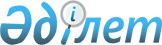 Об определении мест размещения агитационных печатных материалов по Курмангазинскому району для кандидатов в акимы сельских округов
					
			Утративший силу
			
			
		
					Постановление акимата Курмангазинского района Атырауской области от 5 июля 2013 года № 326. Зарегистрировано Департаментом юстиции Атырауской области 17 июля 2013 года № 2746. Утратило силу - постановлением Курмангазинского районного акимата Атырауской области от 13 августа 2013 года № 393      Сноска. Утратило силу - постановлением Курмангазинского районного акимата Атырауской области от 13.08.2013 № 393

      

      На основании пункта 6 статьи 28 Конституционного Закона Республики Казахстан от 28 сентября 1995 года "О выборах в Республике Казахстан" и руководствуясь статьей 37 Закона Республики Казахстан от 23 января 2001 года "О местном государственном управлении и самоуправлении в Республике Казахстан" акимат Макатского района ПОСТАНОВЛЯЕТ:



      1. Определить совместно с районной территориальной избирательной комиссией (по согласованию) места для размещения агитационных печатных материалов по Курмангазинскому району для кандидатов в акимы сельских округов согласно приложению к настоящему постановлению.



      2. Государственному учреждению "Аппарат акима Курмангазинского района" обеспечить опубликование настоящего постановления в местных средствах массовой информации и на интернет-ресурсах акимата Курмангазинского района.



      3. Контроль за исполнением настоящего постановления возложить на руководителя аппарата акима района Калиева Н.



      4. Настоящее постановление вступает в силу со дня государственной регистрации в органах юстиции и вводится в действие по истечении десяти календарных дней после дня его первого официального опубликования.      Аким района                                А. БаракатовСОГЛАСОВАНО:Председатель Курмангазинской районной

территориальной избирательной комиссии           А. Изжанов

05 июля 2013 г.

Приложение к постановлению

акимата района     

от 5 июля 2013 года № 326 Перечень мест для размещения агитационных печатных материалов по Курмангазинскому району для кандидатов в акимы сельских округов
					© 2012. РГП на ПХВ «Институт законодательства и правовой информации Республики Казахстан» Министерства юстиции Республики Казахстан
				П/нМесто расположения1Стенд на передней площади государственного предприятия "Коммунальное государственное казенное предприятие "Районный дом культуры имени Смагула Кушекбаева", село Ганюшкино, улица Абая, дом 502Стенд на передней площади государственного учреждения "Средняя  школа имени М. Ауэзова", село Ганюшкино, улица Школьная, дом 13Стенд на передней площади государственного учреждения "Средняя  школа имени Б. Бегалиева", село Ганюшкино, улица Атырауская, дом 10